Your Divine Vision Module 2 – Handout 1Let’s create your Divine vision for 2020. (You can write this in your journal if you prefer.) Just use these questions as prompts to get clear about what you want to create.What type of life do you want to create?  Do you want a business? If yes, thenDo you want to be mostly online?Do you want to be mostly offline?How many days a week do you want to work?  How many hours a day do you want to work?How much time you want to spend in your business in 2020?How many clients do you want?What kind of clients do you want?  Get clear. What are their characteristics? (write them down)How do you meet them? And how do they find you? Do you want to create programs in your business? What kinds?What kind of list size do you want by the end of 2020?How do you want to grow it?Are the things you want to participate in in order to grow your list in 2020?  What kind of marketing do you want to do?How much time do you want to spend doing it (roughly)?Do you need help building your business? Are you willing to get it? Do you want to write a book?  Do you need help writing it? Are you willing to get it?How much money do you want to make in 2020?How do you wish to create it? (what is the essence of how you want money to flow in?)What kind of day do you see yourself having?How do you love to spend your time?What is most important to you?  (or who?)Will you create time for it/them?  In what way?Think about your health. How will you gift yourself the gift of better health in 2020?What will you do differently in 2020 than you’ve done in the past?What self-care items will you put into place for yourself?Think about your home or your office space. How will you gift yourself the gift of a more organized, more beautiful space?What will you do differently in 2020 than you’ve done in the past?What is the dream that you hold deep in your heart – maybe one that you are afraid to even speak?Can you give it permission to be heard and seen?  Will you?  Do it here.What, if anything, can you do in 2020 that will move you forward toward your dream?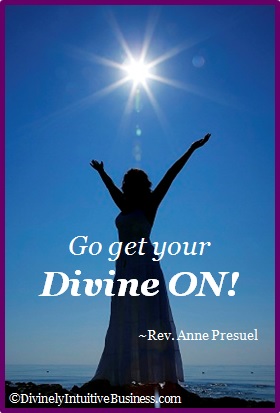 Divine hugs, AnneRev. Anne PresuelYour 6th Sense Guide to a 6-Figure BusinessDivinelyIntuitiveBusiness.com